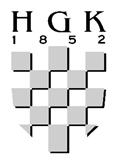 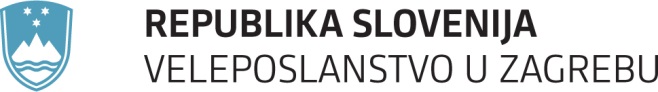 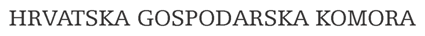 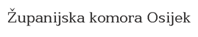 KonferencijaSuvremeni trendovi u kontinentalnom turizmu"Slovenija - Slavonija 365"HGK - Županijska komora Osijek,  Europske avenije 13, OsijekPROGRAM09.30 – 10.00    Registracija 10.00 – 10.15     Pozdravni govori 10.20 – 10.40     Ivana Kolar, Julius Rose d.o.o.  – Hrvatska 365 – Turistički potencijali                             cjelogodišnjeg turizma10.40 – 11.00     Linda Lokar, Dušan Skerbiš, MPZA SLO - Mreža postajališč za avtodome                             (http://www.camperstop.si/), načelnik općine Mirna - Razvoj kamperskog                             turizma – kamper stop mreža11.00 – 11.20     Marjeta Fendre, Element+ d.o.o.  -  Glamping – kamperski luksuz11.20 - 11.35      Tadej Volčanšek, Objem narave, direktor - Bio bazen - prirodno kupalište kao                              generator turističke ponude11.35 - 11.50       Tiko pro d.o.o. – Financiranje turističkih projekta kroz fondove EU 11.50 – 12.00     Pauza uz osvježenje12.00 – 13.30     Panel rasprava "Slavonija 365 – turistički potencijali slavonskog turizma" Moderator:  Silvija Podoljak, TZ Grada PožegeSnježana Brzica, pomoćnica ministra turizma RH  Matej Perkušić, TZ Baranje, direktorRudi Grula, TZ Međimurske županije, direktor  Ivana Kolar, Julius Rose d.o.o. Business Consulting, direktoricaPeter Misja, načelnik Općine Podčetrtek, Predsjednik Turističkog saveza SlovenijeDan Vidošević, BTRAVEL, direktor13.30                   Ručak